令和4年12月吉日会 員 各 位 公益社団法人　日本技術士会四国本部本部長　古野　隆久第３２回青年技術士交流会のご案内拝啓　時下益々ご健勝にてご活躍のこととお慶び申し上げます。さて、第３２回青年技術士交流会を下記のとおり開催いたしますので、ご参加下さいますようご案内申し上げます。ご多用の折りとは存じますが、多数ご参加下さいますようご案内申し上げます。お手数ですが、出欠につきまして別紙の申込書にて、１２月２７日（火）までにお知らください。敬具記１．日　時　令和５年１月２８日（土）１４：００～１７：４０（受付１３：３０～）２．場　所　現地開催およびTeamsを用いたオンライン方式のハイブリッド形式　　　　　　　現地参加を希望する方々のため、（株）四電技術コンサルタント本社に会場を設置する予定です。現地参加にあたっては、新型コロナウイルス感染症拡大への対策を取り、入館前の手指の消毒と検温、館内でのマスクの着用等をお願いいたします。なお、来場を推奨するものではありません。詳しくは、白鳥まで問い合わせください。　　　　　　　問い合わせ先：（株）四電技術コンサルタント　白鳥　実TEL：087-887-2270　　E-mail：m-shiratori@yon-c.co.jp３．交流会内容演　題：『大川村×地域づくり×近現代史』講　師：和田　将之 氏（大川村さくら祭り実行委員会　事務局長）群馬県出身。緑のふるさと協力隊として平成26年から大川村で活動し、村の魅力に引き込まれ移住。現在は、大川村の村議会議員を務めながら、地域を盛り上げるためにさくら祭実行委員会事務局長として、祭の運営の中心的存在となっている。四国の水がめ早明浦ダムの水源地である高知県大川村。四国山地のほぼ真ん中にある人口363人（R4.6現在）の村で、今、若い方々が地域づくりに取り組んでいます。今回の交流会では、20代から村議会議員となり、世界的に有名な経済紙「Forbes」の日本版「Forbes japan」で、2019年の世界を変える「30歳未満30人の日本人」のポリティクス（政治）部門に選ばれた和田将之氏のご講演を配信します。そして、ご講演の内容を踏まえ、大川村のニーズに対して技術士の力で応えるべく、グループに分かれてワークショップを開催します。ワークショップの成果は、大川村の方々にフィードバックする予定です。皆様の技術力で地域に貢献する絶好の機会になると思いますので、ぜひご参加ください。スケジュール14：00～14：10　開会挨拶14：10～15：30　講演（収録内容を配信するため、講演者への質疑応答の時間は設けません。）15：30～15：40　休憩15：40～16：40　ワークショップ「大川村のニーズに応えよう」16：40～17：30　発表（10グループ×各5分を想定）17：30～17：40　閉会挨拶４．懇親会　開催時の状況を踏まえて後日に判断し、参加予定者に別途連絡します。５．参加費　（参加費は、会場参加者に限り当日徴収させて頂きます。）〈青年技術士交流会〉 四国本部会員                                 1,000円四国本部会員以外の方                         2,000円上記以外のCPD行事参加証明書を必要とする方  2,000円学生・一般市民　　　　　　　                  無 　料オンラインで参加の方については、徴収しません。【参考】新型コロナウィルス感染症対策について開催日前の新型コロナウィルス感染状況に応じ、以下の対策を行う場合があります。（参加上限人数）感染状況により、会場の入場者数を制限させて頂く場合があります。なお、講演につきましてはオンライン配信（Teams）を行います。申込書には、現地参加とオンライン参加の選択をお願い致します。ただし、現地希望のお申し込みが、会場の制限を超えた場合、高知県内の方を優先させていただくなど、調整させていただく事がありますので、あらかじめご了承ください。（感染対策の実施）なお、現地参加の方は、以下の感染対策にご協力ください（当日の状況によっては対策等が変更になることがあります）。大声での会話の自粛マスクの着用こまめな手洗いや消毒（消毒液等を会場に用意します）入場時の検温（受付時に、非接触体温計による体温測定を行います）入出時や休憩時、トイレ等での密集回避行動（スタッフの指示に従ってください）交流会前後の飲食店や公共交通機関の分散利用６．ＣＰＤ：技術士CPDガイドライン第3版の「CPDの実施形態」の「1」に該当しますので、単位を取得可能です。詳しくは、公益社団法人日本技術士会のホームページにおける「COVID-19拡大の影響に伴う技術士CPD登録の臨時運用対応」を参照ください。（https://www.engineer.or.jp/c_topics/007/007182.html）。その他、CPD参加票をご希望される場合には、申込書の「CPD参加票」の項目にて「希望する」にチェックを入れてください。ご参加いただいた後日に、メールにて送付いたします。７．開催機関等：公益社団法人　日本技術士会四国本部※申し込みは、別紙申し込み書（出欠FAX用紙）でお願いいたします。郵送やEメールでも結構です。※申し込み受付の返信は致しませんので、特に連絡がなければ、そのまま会場にお越し下さい。＜問い合わせ先＞　公益社団法人　日本技術士会四国本部　事務局〒760-0067　香川県高松市松福町2丁目15-24　香川県土木建設会館3階TEL：087-887-5557　FAX：087-887-5558E-mail：ipej-shikoku@me.pikara.ne.jp【第32回青年技術士交流会　会場案内図】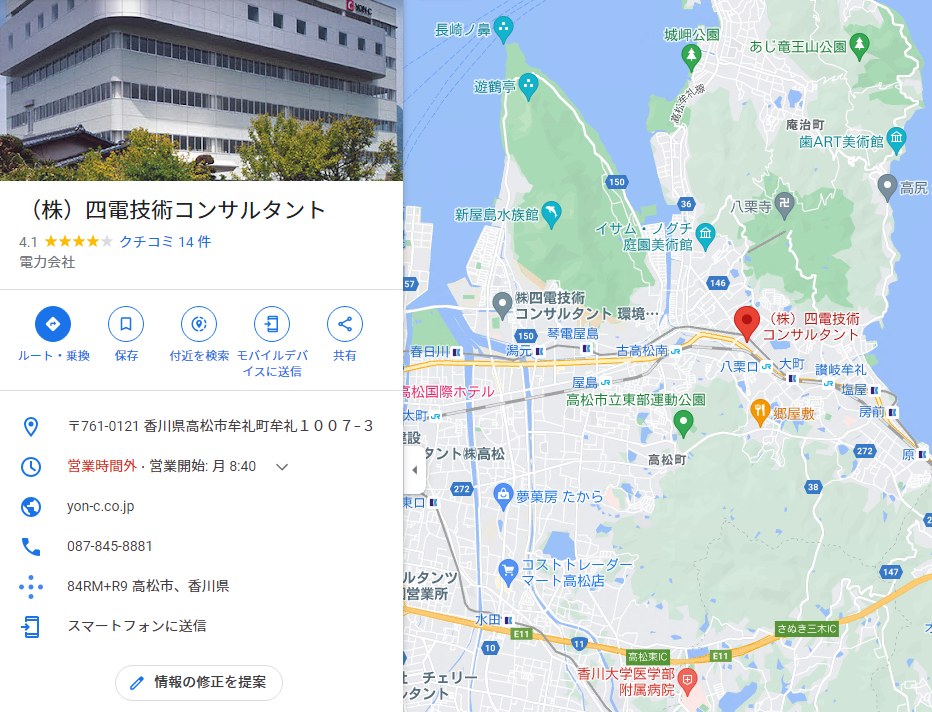 